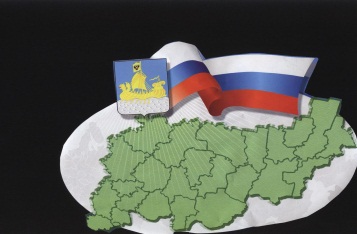                                                           ИНФОРМАЦИОННЫЙ БЮЛЛЕТЕНЬСодержание1. Постановление администрации Сандогорского сельского поселения от 01.02.2022 № 12 «Об  утверждении перечня объектов муниципального контроля на территории Сандогорского сельского поселения Костромского муниципального района Костромской области на 2022 год и на плановый период 2023-2024 годов»                                                      12. Решение Совета депутатов Сандогорского сельского поселения от 28.02.2022 №41 О внесении изменений и дополнений  Сандогорского сельского поселения в решение Совета депутатов «О бюджете Сандогорского сельского поселения на 2022 год и на плановый период 2023 и 2024 годов»                                                                                                                33. Решение Совета депутатов администрации Сандогорского сельского поселения от 28.02.2022 № 42 «Об утверждении ключевого показателя муниципального жилищного контроля на территории Сандогорское сельское поселение и его целевого значения , индикативных показателей для муниципального жилищного контроля на территории Сандогорского сельского поселения»                                                                                            234. Решение Совета депутатов Сандогорского сельского поселения от 28.02.2022 № 43 «Об утверждении ключевого показателя муниципального контроля в сфере благоустройства территории Сандогорского сельского поселения и его целевого значения, индикативных показателей для муниципального контроля в сфере благоустройства территории Сандогорского сельского»                                                                                                               25АДМИНИСТРАЦИЯ САНДОГОРСКОГО СЕЛЬСКОГО ПОСЕЛЕНИЯКОСТРОМСКОГО МУНИЦИПАЛЬНОГО РАЙОНА КОСТРОМСКОЙ ОБЛАСТИП О С Т А Н О В Л Е Н И Еот 01 февраля 2022 года № 12Об утверждении перечня объектов муниципального контроля на территории Сандогорского сельского поселения Костромского муниципального района Костромской области на 2022 год и на плановый период 2023-2024 годовВ соответствии с Федеральным законом от 31.07.2020г №248-ФЗ «О государственном контроле (надзоре) и муниципальном контроле в Российской Федерации», руководствуясь Уставом муниципального образования Сандогорское сельское поселение Костромского муниципального района Костромской областиадминистрация ПОСТАНОВЛЯЮ:1. Утвердить перечень объектов муниципального контроля в сфере благоустройства на территории Сандогорского сельского поселения Костромского муниципального района Костромской области. (приложение 1)2. Утвердить перечень объектов муниципального жилищного контроля на территории Сандогорского сельского поселения Костромского муниципального района Костромской области. (приложение 2)3. Утвердить перечень объектов муниципального контроля на автомобильном транспорте и в дорожном хозяйстве на территории Сандогорского сельского поселения Костромского муниципального района Костромской области. (приложение 3)4. Настоящее постановление подлежит официальному опубликованию в информационном бюллетене «Депутатский вестник» и размещению на официальном сайте администрации Сандогорского сельского поселения Костромского муниципального района Костромской области в информационно-телекоммуникационной сети Интернет.Глава администрацииСандогорского сельского поселенияА.А. НургазизовПриложение №1к постановлению администрацииСандогорского сельского поселенияот 01.02.2022 г. № 12Перечень объектов муниципального контроля в сфере благоустройства на территории Сандогорского сельского поселения Костромского муниципального района Костромской области1) Здания.2) Строения.3) Сооружения.4) Земельные участки.5) Территории многоквартирных домов.6) Территории общественного пользования7) Прилегающие территории.8) Контейнерные площадки.9) Объекты некапитального характера.10) Детское, игровое, спортивное оборудование.11) Объекты (средства) наружного освещения.12) Средства размещения информации.13) Линейные сооружения и коммуникации.14) Места производства земляных работ.15) Строительные площадки.16) Площадки для выгула животных.17) Скот и сельскохозяйственная птица.18) Уличное оборудование.19) Ограждения.20) Дороги и транспорт.21) Зеленые насаждения.22) Домовладения.23) Территории садоводческих и огороднических некоммерческих объединений граждан.24) Территории индивидуальных гаражей, гаражных кооперативов.25) Деятельность, действия (бездействие) контролируемых лиц, в рамках которых должны соблюдаться правила благоустройства, в том числе предъявляемые к контролируемым лицам, осуществляющим деятельность, действия (бездействие).26) Иные объекты, требования к которым предъявляются требования, установленные нормативными правовыми актами Сущевского сельского поселения в сфере благоустройства.Приложение №2к постановлению администрацииСандогорского сельского поселенияот 01.02.2022 г. № 12Перечень объектов муниципального жилищного контроля на территории Сандогорского сельского поселения Костромского муниципального района Костромской области1) Муниципальный жилой фонд.2) Общее имущество собственников помещений в многоквартирных домах.3) Деятельность лиц, осуществляющих управление многоквартирными домами, оказывающих услуги и (или) выполняющих работы по содержанию и ремонту общего имущества в многоквартирных домах;4) Деятельность лиц, осуществляющих предоставление коммунальных услуг собственникам и пользователям помещений в многоквартирных домах и жилых домов;5) Деятельность, действия (бездействие) контролируемых лиц, в рамках которых должны соблюдаться обязательные требования, в том числе предъявляемые к контролируемым лицам, осуществляющим деятельность, действия (бездействие).6) Результаты деятельности контролируемых лиц, в том числе работ услуги, к которым предъявляются обязательные требования.7) Другие объекты, к которым предъявляются обязательные требования.СОВЕТ ДЕПУТАТОВ САНДОГОРСКОГО СЕЛЬСКОГО ПОСЕЛЕНИЯКОСТРОМСКОГО МУНИЦИПАЛЬНОГО РАЙОНАКОСТРОМСКОЙ ОБЛАСТИР Е Ш Е Н И ЕОт 28 февраля 2022 № 41О внесении изменений и дополнений в решение Совета депутатов «О бюджете Сандогорского сельского поселения на 2022 год и на плановый период 2023 и 2024 годов» от 28.12.2021 г. № 30Рассмотрев бюджет Сандогорского сельского поселения на 2022 год и на плановый период 2023 и 2024 годов, Совет депутатов муниципального образования Сандогорское сельское поселениеРЕШИЛ: 1. Внести в Решение Совета депутатов Сандогорского сельского поселения Костромского муниципального района Костромской области от 28.12.2021 № 30 «О бюджете Сандогорского сельского поселения на 2022 год и на плановый период 2023 и 2024 годов» (в редакции от 31.01.2022 №37), следующие изменения:1.1. Увеличить доходную часть бюджета на 2022 год в сумме 165 000,00 рублей, в том числе по собственным поступлениям увеличить на 15 000,00 рублей и по безвозмездным поступлениям увеличить на 150 000,00 рублей.1.2. Увеличить расходную часть бюджета на 2022 год в сумме 300 000,00 рублей.2. Решения изложить в следующей редакции:1. Утвердить основные характеристики бюджета Сандогорского сельского поселения на 2022 год:1) прогнозируемый объем доходов бюджета Сандогорского сельского поселения в сумме 12 513 062,00 рублей в том числе объем налоговых и неналоговых доходов в сумме 5 014 062,00 рублей, объем безвозмездных поступлений от других бюджетов бюджетной системы Российской Федерации в сумме 7 499 000,00 рублей;2) объем расходов бюджета Сандогорского сельского поселения в сумме 12 674 361,00 рублей;3) размер дефицита бюджета Сандогорского сельского поселения сумме 161 249,00 рублей.4. Приложение 1 «Объем поступлений доходов в бюджет Сандогорского сельского поселения на 2022 год», Приложение 2 «Ведомственная структура, распределение бюджетных ассигнований по разделам, подразделам, целевым статьям и видам расходов классификации расходов бюджетов РФ бюджета Сандогорского сельского поселения на 2022 год», Приложение 3  «Источники финансирования дефицита бюджета Сандогорского сельского поселения на 2022 год», изложить в новой редакции.5. Данное решение вступает в силу с момента опубликования в информационном бюллетене «Депутатский вестник».Председатель Совета депутатов,Глава Сандогорского сельского поселенияКостромского муниципального районаКостромской областиА.А.НургазизовПриложение №1 к решению Совета депутатов Сандогорского сельского поселения От 28.02.2022 №41Объем поступлений доходов в бюджет Сандогорского сельского поселения на 2022 годПриложение №2к решению Совета депутатовСандогорского сельского поселенияОт 28.02.2022 №41Ведомственная структура, распределение бюджетных ассигнований по разделам, подразделам, целевым статьям и видам расходов классификации расходов бюджетов РФ бюджета Сандогорского сельского поселения на 2022 годПриложение № 3к решению Совета депутатовСандогорского сельского поселения28.02.2022 №41Источники финансирования дефицита бюджета Сандогорского сельского поселения на 2022СОВЕТ ДЕПУТАТОВ САНДОГОРСКОГО СЕЛЬСКОГО ПОСЕЛЕНИЯКОСТРОМСКОГО МУНИЦИПАЛЬНОГО РАЙОНАКОСТРОМСКОЙ ОБЛАСТИР Е Ш Е Н И Еот «28» февраля 2022 года № 42Об утверждении ключевого показателя муниципального жилищного контроля на территории Сандогорского сельского поселения и его целевого значения, индикативных показателей для муниципального жилищного контроля на территории Сандогорского сельского поселенияВ соответствии с частью 5 статьи 30 Федерального закона от 31.07.2020 № 248-ФЗ «О государственном контроле (надзоре) и муниципальном контроле в Российской Федерации», пунктом 15 Положения о муниципальном жилищном контроле на территории Сандогорского сельского поселения Костромского муниципального района Костромской области, утвержденного решением Совета депутатов Сандогорского сельского поселения Костромского муниципального района Костромской области от 30» июля 2021 года № 252 (в редакции от «29» октября 2021 г. № 15), руководствуясь Уставом муниципального образования Сандогорское сельское поселение Костромского муниципального района Костромской области, Совет депутатов муниципального образования Сандогорское сельское поселение Костромского муниципального района Костромской областиРЕШИЛ:1. Утвердить:1.1. Ключевой показатель муниципального жилищного контроля на территории Сандогорского сельского поселения Костромского муниципального района Костромской области и его целевое значение (приложение № 1);1.2. Индикативные показатели для муниципального жилищного контроля на территории Сандогорского сельского поселения Костромского муниципального района Костромской области (приложение № 2).2. Настоящее решение вступает в силу с 1 марта 2022 года.Председатель Совета депутатовГлава Сандогорского сельского поселенияА.А.НургазизовПриложение № 1Утверждено Решением Совета депутатовСандогорского сельского поселенияот 28.02.2022 года № 42Ключевой показатель муниципального жилищного контроля на территории Сандогорского сельского поселения Костромского муниципального района Костромской области и его целевое значениеПри осуществлении муниципального жилищного контроля на территории Сандогорского сельского поселения Костромского муниципального района Костромской области (далее – муниципальный контроль) устанавливается следующий ключевой показатель и его целевое значение:Приложение № 2Утверждено Решением Совета депутатовСандогорского сельского поселенияот 28.02.2022года № 42Индикативные показатели для муниципального жилищного контроля на территории Сандогорского сельского поселения Костромского муниципального района Костромской областиПри осуществлении муниципального жилищного контроля на территории Сандогорского сельского поселения Костромского муниципального района Костромской области устанавливаются следующие индикативные показатели: 1) количество внеплановых контрольных мероприятий, проведенных за отчетный период;2) общее количество контрольных мероприятий с взаимодействием, проведенных за отчетный период;3) количество контрольных мероприятий с взаимодействием по каждому виду контрольного мероприятия, проведенных за отчетный период;4) количество контрольных мероприятий, проведенных с использованием средств дистанционного взаимодействия, за отчетный период;5) количество предостережений о недопустимости нарушения обязательных требований, объявленных за отчетный период;6) количество контрольных мероприятий, по результатам которых выявлены нарушения обязательных требований, за отчетный период;7) количество контрольных мероприятий, по итогам которых возбуждены дела об административных правонарушениях, за отчетный период;8) сумма административных штрафов, наложенных по результатам контрольных мероприятий, за отчетный период;9) количество направленных в органы прокуратуры заявлений о согласовании проведения контрольных мероприятий, за отчетный период;10) количество направленных в органы прокуратуры заявлений о согласовании проведения контрольных мероприятий, по которым органами прокуратуры отказано в согласовании, за отчетный период;11) общее количество учтенных объектов контроля на конец отчетного периода;12) количество учтенных контролируемых лиц на конец отчетного периода;13) количество учтенных контролируемых лиц, в отношении которых проведены контрольные мероприятия, за отчетный период;14) количество исковых заявлений об оспаривании решений, действий (бездействия) должностных лиц органа муниципального контроля в сфере благоустройства территории Сандогорского сельского поселения Костромского муниципального района Костромской области, направленных контролируемыми лицами в судебном порядке, за отчетный период;15) количество исковых заявлений об оспаривании решений, действий (бездействия) должностных лиц органа муниципального контроля в сфере благоустройства территории Сандогорского сельского поселения Костромского муниципального района Костромской области, направленных контролируемыми лицами в судебном порядке, по которым принято решение об удовлетворении заявленных требований, за отчетный период;16) количество контрольных мероприятий, проведенных с грубым нарушением требований к организации и осуществлению муниципального контроля и результаты которых были признаны недействительными и (или) отменены, за отчетный период.СОВЕТ ДЕПУТАТОВ САНДОГОРСКОГО СЕЛЬСКОГО ПОСЕЛЕНИЯКОСТРОМСКОГО МУНИЦИПАЛЬНОГО РАЙОНАКОСТРОМСКОЙ ОБЛАСТИР Е Ш Е Н И Еот 28 февраля 2022 года №43Об утверждении ключевого показателя муниципального контроля в сфере благоустройства территории Сандогорского сельского поселения и его целевого значения, индикативных показателей для муниципального контроля в сфере благоустройства территории Сандогорского сельского поселенияВ соответствии с частью 5 статьи 30 Федерального закона от 31.07.2020  № 248-ФЗ «О государственном контроле (надзоре) и муниципальном контроле в Российской Федерации», пунктом 12 Положения о муниципальном контроле в сфере благоустройства на территории муниципального образования Сандогорского сельского поселения Костромского муниципального района Костромской области, утвержденного решением Совета депутатов Сандогорского сельского поселения Костромского муниципального района Костромской области от 30.07.2021 года № 251 (в редакции от 29.10.2021 г. № 16), руководствуясь Уставом муниципального образования Сандогорского сельское поселение Костромского муниципального района Костромской области, Совет депутатовРЕШИЛ:1. Утвердить:1.1. Ключевой показатель муниципального контроля в сфере благоустройства территории Сандогорского сельского поселения Костромского муниципального района Костромской области и его целевое значение (приложение № 1);1.2. Индикативные показатели для муниципального контроля в сфере благоустройства территории Сандогорского сельского поселения Костромского муниципального района Костромской области (приложение № 2).2. Настоящее решение вступает в силу с 1 марта 2022 года.Глава Сандогорского сельского поселенияКостромского муниципального районаКостромской областиА.А. НургазизовПриложение № 1УтвержденоРешением Совета депутатов Сандогорского сельского поселения Костромского муниципального районаКостромской областиот 28.02.2022 года № 43Ключевой показатель муниципального контроля в сфере благоустройства территории Сандогорского сельского поселения Костромского муниципального района Костромской области и его целевое значениеПри осуществлении муниципального контроля в сфере благоустройства территории Сандогорского сельского поселения Костромского муниципального района Костромской области (далее – муниципальный контроль) устанавливается следующий ключевой показатель и его целевое значение:Приложение № 2УтвержденоРешением Совета депутатов Сандогорского сельского поселения Костромского муниципального районаКостромской областиот 28.02.2022 года № 43Индикативные показатели для муниципального контроля в сфере благоустройства территории Сандогорского сельского поселения Костромского муниципального района Костромской областиПри осуществлении муниципального контроля в сфере благоустройства территории Сандогорского сельского поселения Костромского муниципального района Костромской области устанавливаются следующие индикативные показатели:1) количество внеплановых контрольных мероприятий, проведенных за отчетный период;2) общее количество контрольных мероприятий с взаимодействием, проведенных за отчетный период;3) количество контрольных мероприятий с взаимодействием по каждому виду контрольного мероприятия, проведенных за отчетный период;4) количество контрольных мероприятий, проведенных с использованием средств дистанционного взаимодействия, за отчетный период;5) количество предостережений о недопустимости нарушения обязательных требований, объявленных за отчетный период;6) количество контрольных мероприятий, по результатам которых выявлены нарушения обязательных требований, за отчетный период;7) количество контрольных мероприятий, по итогам которых возбуждены дела об административных правонарушениях, за отчетный период;8) сумма административных штрафов, наложенных по результатам контрольных мероприятий, за отчетный период;9) количество направленных в органы прокуратуры заявлений о согласовании проведения контрольных мероприятий, за отчетный период;10) количество направленных в органы прокуратуры заявлений о согласовании проведения контрольных мероприятий, по которым органами прокуратуры отказано в согласовании, за отчетный период;11) общее количество учтенных объектов контроля на конец отчетного периода;12) количество учтенных контролируемых лиц на конец отчетного периода;13) количество учтенных контролируемых лиц, в отношении которых проведены контрольные мероприятия, за отчетный период;14) количество исковых заявлений об оспаривании решений, действий (бездействия) должностных лиц органа муниципального контроля в сфере благоустройства территории Сандогорского сельского поселения Костромского муниципального района Костромской области, направленных контролируемыми лицами в судебном порядке, за отчетный период;15) количество исковых заявлений об оспаривании решений, действий (бездействия) должностных лиц органа муниципального контроля в сфере благоустройства территории Сандогорского сельского поселения Костромского муниципального района Костромской области, направленных контролируемыми лицами в судебном порядке, по которым принято решение об удовлетворении заявленных требований, за отчетный период;16) количество контрольных мероприятий, проведенных с грубым нарушением требований к организации и осуществлению муниципального контроля и результаты которых были признаны недействительными и (или) отменены, за отчетный период.Бюллетень выходит                                                                        № 2  от  28 февраля 2022  годас 1 июля 2006 годаУчредитель: Совет депутатов Сандогорского сельского поселенияКостромского муниципального района Костромской области.                           Тираж  5 экз.  Код дохода Наименование показателей доходовСумма доходов на очередное заседание Совета депутатов (руб.)Код дохода Наименование показателей доходов2022 год Код дохода Наименование показателей доходов2022 год Код дохода Наименование показателей доходов2022 год 1 00 00000 00 0000 000НАЛОГОВЫЕ И НЕНАЛОГОВЫЕ ДОХОДЫ5 014 0621 00 00000 00 0000 000НАЛОГИ НА ПРИБЫЛЬ, ДОХОДЫ896 7001 01 02000 01 0000 110НАЛОГ НА ДОХОДЫ ФИЗИЧЕСКИХ ЛИЦ896 7001 01 02010 01 0000 110Налог на доходы физических лиц с доходов, источником которых является налоговый агент, за исключением доходов, в отношении которых исчисление и уплата налога осуществляются в соответствии со статьями 227, 2271 и 228 Налогового кодекса Российской Федерации8700001 01 02020 01 0000 110Налог на доходы физических лиц с доходов, полученных от осуществления деятельности физическими лицами, зарегистрированными в качестве индивидуальных предпринимателей, нотариусов, занимающихся частной практикой, адвокатов, учредивших адвокатские кабинеты, и других лиц, занимающихся частной практикой в соответствии со статьей 227 Налогового кодекса Российской Федерации7001 01 02030 01 0000 110Налог на доходы физических лиц с доходов, полученных физическими лицами в соответствии со статьей 228 Налогового кодекса Российской Федерации250001 01 02040 01 0000 110Налог на доходы физических лиц в виде фиксированных авансовых платежей с доходов, полученных физическими лицами, являющимися иностранными гражданами, осуществляющими трудовую деятельность по найму на основании патента в соответствии со статьей 227.1 Налогового кодекса Российской Федерации10001 03 00000 00 0000 000НАЛОГИ НА ТОВАРЫ (РАБОТЫ, УСЛУГИ, РЕАЛИЗУЕМЫЕ НА ТЕРРИТОРИИ РОССИЙСКОЙ ФЕДЕРАЦИИ583 2201 03 02000 01 0000 110Акцизы по подакцизным товарам (продукции), производимым на территории Российской Федерации583 2201 03 02230 01 0000 110Доходы от уплаты акцизов на дизельное топливо, подлежащие распределению между бюджетами субъектов Российской Федерации и местными бюджетами с учетом установленных дифференцированных нормативов отчислений в местные бюджеты (по нормативам, установленным Федеральным законом о федеральном бюджете в целях формирования дорожных фондов субъектов Российской Федерации)2636901 03 02240 01 0000 110Доходы от уплаты акцизов на моторные масла для дизельных и (или) карбюраторных (инжекторных) двигателей, подлежащие распределению между бюджетами субъектов Российской Федерации и местными бюджетами с учетом установленных дифференцированных нормативов отчислений в местные бюджеты (по нормативам, установленным Федеральным законом о федеральном бюджете в целях формирования дорожных фондов субъектов Российской Федерации)14601 03 02250 01 0000 110Доходы от уплаты акцизов на автомобильный бензин, подлежащие распределению между бюджетами субъектов Российской Федерации и местными бюджетами с учетом установленных дифференцированных нормативов отчислений в местные бюджеты (по нормативам, установленным Федеральным законом о федеральном бюджете в целях формирования дорожных фондов субъектов Российской Федерации)3511301 03 02260 01 0000 110Доходы от уплаты акцизов на прямогонный бензин, подлежащие распределению между бюджетами субъектов Российской Федерации и местными бюджетами с учетом установленных дифференцированных нормативов отчислений в местные бюджеты (по нормативам, установленным Федеральным законом о федеральном бюджете в целях формирования дорожных фондов субъектов Российской Федерации)-330601 05 00000 00 0000 000НАЛОГИ НА СОВОКУПНЫЙ ДОХОД345 0001 05 01000 00 0000 110Налог, взимаемый в связи с применением упрощенной системы налогообложения345 0001 05 01011 01 0000 110Налог, взимаемый с налогоплательщиков, выбравших в качестве объекта налогообложения доходы2350001 05 01021 01 0000 110Налог, взимаемый с налогоплательщиков, выбравших в качестве объекта налогообложения доходы, уменьшенные на величину расходов (в том числе минимальный налог, зачисляемый в бюджеты субъектов Российской Федерации)1100001 06 00000 00 0000 000НАЛОГИ НА ИМУЩЕСТВО425 0001 06 01000 00 0000 110Налог на имущество физических лиц130 0001 06 01030 10 0000 110Налог на имущество физических лиц, взимаемый по ставкам, применяемым к объектам налогообложения, расположенным в границах сельских поселений1300001 06 06000 00 0000 110Земельный налог295 0001 06 06033 10 0000 110Земельный налог с организаций, обладающих земельным участком, расположенным в границах сельских поселений 1900001 06 06043 10 0000 110Земельный налог с физических лиц, обладающих земельным участком, расположенным в границах сельских поселений 1050001 08 00000 00 0000 000 ГОСУДАРСТВЕННАЯ ПОШЛИНА1 0001 08 04020 01 0000 110Государственная пошлина за совершение нотариальных действий должностными лицами органов местного самоуправления, уполномоченными в соответствии с законодательными актами Российской Федерации на совершение нотариальных действий1000ИТОГО НАЛОГОВЫЕ ДОХОДЫ2 250 9201 11 00000 00 0000 000ДОХОДЫ ОТ ИСПОЛЬЗОВАНИЯ ИМУЩЕСТВА, НАХОДЯЩЕГОСЯ В ГОСУДАРСТВЕННОЙ И МУНИЦИПАЛЬНОЙ СОБСТВЕННОСТИ391 4601 11 05025 10 0000 120Доходы, получаемые в виде арендной платы, а также средства от продажи права на заключение договоров аренды за земли, находящиеся в собственности сельских поселений (за исключением земельных участков муниципальных бюджетных и автономных учреждений)60 0001 11 05035 10 0000 120 Доходы от сдачи в аренду имущества, находящегося в оперативном управлении органов управления сельских поселений и созданных ими учреждений (за исключением имущества муниципальных бюджетных и автономных учреждений)18 0001 11 05075 10 0000120Доходы от сдачи в аренду имущества, составляющего казну сельских поселений (за исключением земельных участков)100 0001 11 09045 10 0000 120Прочие поступления от использования имущества, находящегося в собственности сельских поселений (за исключением имущества муниципальных бюджетных и автономных учреждений, а также имущества муниципальных унитарных предприятий, в том числе казенных)213 4601 13 00000 00 0000 000ДОХОДЫ ОТ ОКАЗАНИЯ ПЛАТНЫХ УСЛУГ (РАБОТ) И КОМПЕНСАЦИИ ЗАТРАТ ГОСУДАРСТВА30 0001 13 01000 00 0000 130Доходы от оказания платных услуг (работ) 300001 13 01995 10 0000 130Прочие доходы от оказания платных услуг (работ) получателями средств бюджетов сельских поселений300001 14 00000 00 0000 000ДОХОДЫ ОТ ПРОДАЖИ МАТЕРИАЛЬНЫХ И НЕМАТЕРИАЛЬНЫХ АКТИВОВ23266821 14 06025 10 0000 430 Доходы от продажи земельных участков, находящихся в собственности сельских поселений (за исключением земельных участков муниципальных бюджетных и автономных учреждений)23266821 17 00000 00 0000 000ПРОЧИЕ НЕНАЛОГОВЫЕ ДОХОДЫ150001 17 15030 10 0717 150Инициативные платежи, зачисляемые в бюджеты сельских поселений, на реализацию проектов основанных на общественных инициативах, в номинации "Местные инициативы" (Благоустройство детской площадки дошкольной группы МКОУ Мисковской средней общеобразовательной школы, Костромская область, Костромской район, п. Мисково, ул. Пушкина, д.23)15000ИТОГО НЕНАЛОГОВЫЕ ДОХОДЫ2 763 1422 00 00000 00 0000 00БЕЗВОЗМЕЗДНЫЕ ПОСТУПЛЕНИЯ7 499 000,002 02 00000 00 0000 000БЕЗВОЗМЕЗДНЫЕ ПОСТУПЛЕНИЯ ОТ ДРУГИХ БЮДЖЕТОВ БЮДЖЕТНОЙ СИСТЕМЫ РОССИЙСКОЙ ФЕДЕРАЦИИ7 499 000,002 02 10000 00 0000 150Дотации бюджетам бюджетной системы Российской Федерации6 787 100,002 02 15001 10 0000 150Дотации бюджетам сельских поселений на выравнивание бюджетной обеспеченности из бюджета Российской Федерации9490002 02 16001 10 0000 150Дотации бюджетам сельских поселений на выравнивание бюджетной обеспеченности из бюджетов муниципальных районов58381002 02 29999 10 0000 150Прочие субсидии бюджетам сельских поселений190500,002 02 30000 00 0000 150Субвенции бюджетам бюджетной системы Российской Федерации104 700,002 02 35118 10 0000 150Субвенции бюджетам сельских поселений на осуществление первичного воинского учета на территориях, где отсутствуют военные комиссариаты1014002 02 30024 10 0000 150Субвенции бюджетам сельских поселений на выполнение передаваемых полномочий субъектов Российской Федерации33002 02 40014 10 0000 150Межбюджетные трансферты, передаваемые бюджетам поселений из бюджетов муниципальных районов на осуществление части полномочий по решению вопросов местного значения в соответствии с заключенными соглашениями416700ВСЕГО ДОХОДОВ12 513 062,00НаименованиеКод администратораРаздел, ПодразделЦелевая статьяВид расходаСумма расходов на очередное заседание Совета депутатов (руб.)НаименованиеКод администратораРаздел, ПодразделЦелевая статьяВид расхода2022 год Администрация Сандогорского сельского поселения999Общегосударственные вопросы0100.4 339 228,00Функционирование  высшего должностного лица субъекта Российской Федерации и муниципального образования.0102847 226,00Расходы на выплаты по оплате труда высшего должностного лица муниципального образования.6100000110732 068,00Расходы на выплату персоналу в целях обеспечения выполнения функций государственными (муниципальными) органами, казенными учреждениями, органами управления внебюджетными фондами100732068,00Расходы на обеспечение функций высшего должностного лица муниципального образования.6100000190115158,00Расходы на выплату персоналу в целях обеспечения выполнения функций государственными (муниципальными) органами, казенными учреждениями, органами управления внебюджетными фондами100115158,00Функционирование законодательных (представительных) органов государственной власти и представительных органов муниципальных образований.010334900,00Расходы на обеспечение функцией органов местного самоуправления.620000019034900,00Расходы на выплату персоналу в целях обеспечения выполнения функций государственными (муниципальными) органами, казенными учреждениями, органами управления внебюджетными фондами10034900,00Функционирование Правительства Российской Федерации, высших исполнительных органов государственной власти субъектов Российской Федерации, местных администраций0104.2 306 379,0Расходы на выплаты по оплате труда работников органов местного самоуправления.66000001101 402 720,00Расходы на выплаты персоналу в целях обеспечения выполнения функций государственными (муниципальными) органами, казенными учреждениями, органами управления государственными внебюджетными фондами1001 402 720,00Расходы на обеспечение функций органов местного самоуправления.6600000190900 359,00Закупка товаров, работ и услуг для государственных (муниципальных) нужд200828359,00Иные бюджетные ассигнования80072000,00Расходы на осуществление переданных государственных полномочий Костромской области по составлению протоколов об административных правонарушениях.66000720903 300,00Закупка товаров, работ и услуг для государственных (муниципальных) нужд2003300,00Обеспечение проведения выборов и референдумов0107.0,00Подготовка и проведение муниципальных выборов.99000201400,00Иные бюджетные ассигнования8000,00Другие общегосударственные вопросы0113.1 140 723,00Расходы на обеспечение деятельности (оказание услуг) подведомственных учреждений, осуществляющих реализацию государственных функций, связанных с общегосударственным управлением990000059Ю793 800,00Расходы на выплату персоналу в целях обеспечения функций государственными (муниципальными) органами, казенными учреждениями, органами управления внебюджетными фондами100593 800,00Закупка товаров, работ и услуг для государственных (муниципальных) нужд200200 000,00Содержание имущества, находящегося в казне муниципального образования.990002100050 000,0Закупка товаров, работ и услуг для государственных (муниципальных) нужд20050000,00Обеспечение прочих обязательств муниципального образования.9900022040125000,00Закупка товаров, работ и услуг для государственных (муниципальных) нужд200125000,00Расходы на оплату членских взносов Ассоциации "Совет муниципальных образований Костромской области".99000220202100,00Иные бюджетные ассигнования8002100,00Межбюджетные трансферты бюджету муниципального района на осуществление органами местного самоуправления муниципального района полномочий контрольно-счетного органа поселения по осуществлению внешнего муниципального финансового контроля.9900001790169 823,00Межбюджетные трансферты500169823,00Национальная оборона0200.112 461,00Мобилизационная и вневойсковая подготовка0203.112 461,00Расходы на осуществление первичного воинского учета на территориях, где отсутствуют военные комиссариаты.6600051180101 400,00Расходы на выплаты персоналу в целях обеспечения
выполнения функций государственными (муниципальными) органами, казенными учреждениями, органами управления государственными внебюджетными фондами100101400,00Расходы на выплаты по оплате труда работников органов местного самоуправления.660000011011 061,00Расходы на выплаты персоналу в целях обеспечения выполнения функций государственными (муниципальными) органами, казенными учреждениями, органами управления государственными внебюджетными фондами10011061,00Национальная безопасность и правоохранительная деятельность0300.251 464,00Защита населения и территории от чрезвычайных ситуаций природного и техногенного характера, пожарная безопасность0310251 464,00Обеспечение первичных мер пожарной безопасности в границах населенных пунктов поселения и осуществление мероприятий по обеспечению безопасности людей на водных объектах, охране их жизни и здоровья.9900023200251 464,00Закупка товаров, работ и услуг для государственных (муниципальных) нужд200251464,00Иные бюджетные ассигнования8000,00Реализация мероприятия в области использования, охраны водных объектов и гидротехнических сооружений.99000233000,00Закупка товаров, работ и услуг для государственных (муниципальных) нужд2000,00Участие в предупреждении и ликвидации последствий чрезвычайных ситуаций в границах поселения.99000231000,00Закупка товаров, работ и услуг для государственных (муниципальных) нужд2000,00Национальная экономика0400.1 703 920,00Дорожное хозяйство (дорожные фонды).04091 703 920,00Муниципальная программа «Осуществление дорожной деятельности на территории Сандогорского сельского поселения Костромского муниципального района Костромской области».02000000001 703 920,00Расходы на осуществление полномочий по организации дорожной деятельности в отношении автомобильных дорог общего пользования местного значения вне границ населенных пунктов в границах Костромского муниципального района Костромской области.0200020300416 700,00Закупка товаров, работ и услуг для государственных (муниципальных) нужд200416700,00Содержание автомобильных дорог местного значения сельского поселения.0200024010.704000Закупка товаров, работ и услуг для государственных (муниципальных) нужд200704000,00Содержание сети автомобильных дорог общего пользования местного значения за счет средств муниципального дорожного фонда.0200025010583 220,00Закупка товаров, работ и услуг для государственных (муниципальных) нужд200583220,00Жилищно-коммунальное хозяйство0500.1 142 750,00Жилищное хозяйство.0501398250,00Муниципальная программа «Жилищная инфраструктура Сандогорского сельского поселения Костромского муниципального района Костромской области».1000000000398250,00Взносы на капитальный ремонт за муниципальный жилищный фонд (в фонд регионального оператора).1000020430388 650,00Закупка товаров, работ и услуг для государственных (муниципальных) нужд200388650,00Мероприятия в области жилищного хозяйства.10000204109 600,00Закупки товаров, работ и услуг для государственных (муниципальных нужд)2009 600,00Коммунальное хозяйство0502.0,00Расходы на осуществление полномочий по организации водоснабжения в границах населенных пунктов сельских поселений Костромского муниципального района.99000206500,00Закупки товаров, работ и услуг для государственных (муниципальных нужд)2000,00Благоустройство0503.744500,00Муниципальная программа «Благоустройство территории Сандогорского сельского поселения Костромского муниципального района Костромской области».0600000000444500,00Содержание сетей уличного освещения муниципального образования.0600020210313 500,00Закупка товаров, работ и услуг для государственных (муниципальных) нужд200313500,00Иные бюджетные ассигнования8000,00Прочие мероприятия по благоустройству.060002024050000,00Закупка товаров, работ и услуг для государственных (муниципальных) нужд20050000,00Расходы на осуществление органами местного самоуправления муниципального района полномочий по проведению мероприятий по борьбе с борщевиком Сосновского.06000S225081 000,0Закупка товаров, работ и услуг для государственных (муниципальных) нужд20081 000,00Муниципальная программа «Комплексное развитие сельских территорий Сандогорского сельского поселения Костромского муниципального района Костромской области на 2020-2025 годы».01000000000,00Комплексное развитие сельских территорий (за счет федерального бюджета, бюджета области и муниципальных районов).01000L576T0,00Закупка товаров, работ и услуг для государственных (муниципальных) нужд2000,00Комплексное развитие сельских территорий (за счет внебюджетных средств).01000207700,00Закупка товаров, работ и услуг для государственных (муниципальных) нужд2000,00Расходы на софинансирование проектов развития, основанных на общественных инициативах, в номинации «Местные инициативы» за счет областного бюджета и муниципального образования.99000S1307285 000,00Закупка товаров, работ и услуг для государственных (муниципальных) нужд200285 000,00Расходы на софинансирование проектов развития, основанных на общественных инициативах, в номинации «Местные инициативы» за счет внебюджетных источников.990002071015 000,00Закупка товаров, работ и услуг для государственных (муниципальных) нужд20015 000,00Культура, кинематография0800.5 124 488,00Культура0801.5124488,00Расходы на обеспечение деятельности (оказание услуг) подведомственных учреждений культуры.99 0 00 0059Д5124488,00Расходы на выплату персоналу в целях обеспечения функций государственными (муниципальными) органами, казенными учреждениями, органами управления внебюджетными фондами1002286388,00Закупка товаров, работ и услуг для государственных (муниципальных) нужд2002 735 600,00Иные бюджетные ассигнования800102 500,00Расходы на государственную поддержку в отрасли культуры по Муниципальной программе "Развитие культуры в Сандогорском сельском поселении на 2018 – 2024 годы».075A1551900,00Закупка товаров, работ и услуг для государственных (муниципальных) нужд5000,00ВСЕГО12 674 311,00  Код администратораНаименованиеСумма (руб.)Код администратораНаименование2022 год 000 01 00 00 00 00 0000 000Источники внутреннего финансирования дефицитов бюджетов161 249,00000 01 02 00 00 00 0000 000Кредиты кредитных организаций в валюте Российской Федерации-64 764,43000 01 05 00 00 00 0000 000Изменение остатков средств на счетах по учету средств бюджетов226 013,43000 01 05 00 00 00 0000 500Увеличение остатков средств бюджетов-12 513 062,00000 01 05 02 00 00 0000 500Увеличение прочих остатков средств бюджетов-12 513 062,00000 01 05 02 01 00 0000 510Увеличение прочих остатков денежных средств бюджетов-12 513 062,00000 01 05 02 01 10 0000 510Увеличение прочих остатков денежных средств бюджетов сельских поселений-12 513 062,00000 01 05 00 00 00 0000 600Уменьшение остатков средств бюджетов12 674 311,00  000 01 05 02 00 00 0000 600Уменьшение прочих остатков средств бюджетов12 674 311,00  000 01 05 02 01 00 0000 610Уменьшение прочих остатков денежных средств бюджетов12 674 311,00  000 01 05 02 01 10 0000 610Уменьшение прочих остатков денежных средств бюджетов сельских поселений12 674 311,00  ИТОГО161 249,00 Ключевой показательЦелевое значение(%)Доля предписаний об устранении выявленных нарушений, выданных органом муниципального контроля, исполненных контролируемым лицом в добровольном порядке80 Ключевой показательЦелевое значение(%)Доля предписаний об устранении выявленных нарушений, выданных органом муниципального контроля, исполненных контролируемым лицом в добровольном порядке80Адрес издательства:Костромская область,Костромской район, с. Сандогора,ул. Молодежная д.7Контактный телефон(4942) 494-300Ответственный за выпускВ.К.Луковкина  